Summer Reading 2021 Grade 3 Required ReadingRequired summer reading ANY non-fiction book of interest &Bones by Jolie Canoli & Jessica Ostrander.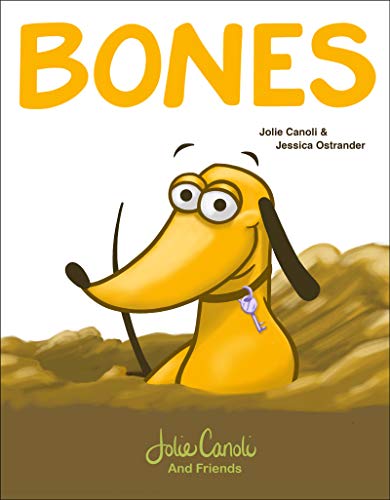 We will be starting the year with a book discussion. Here are some questions to consider while reading Bones over the summer:★ Who is the main character?★ What does he have that he loves?★ What does it do?★ What happens to it in the book?★ How does he feel?  Why?Additional Assignments:★ Practice addition and subtraction★ Continue working on your Diagnostic on IXL and/or practice working on skills you need to review. (ixl.com/signin/ps185)